	ANSWERS: Additional questions on bond enthalpy1,2.3.4.5.2C4H10(g) + 13O2(g) → 8CO2(g) + 10H2O(g)6.2574 –(1308 + ?) = +2061266 + ?  =  + 206? =  +206 – 1266? = 1060 kJmol-17.© https://www.chemical-minds.combond breaking      +   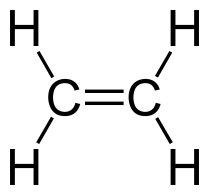 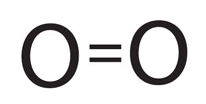 4 x C–H = 4 x 412 = 16481 x C=C = 6123 x O=O = 3 x 496 = 1488total bond breaking = 3748bond making +    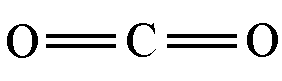 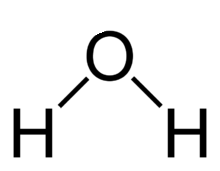 4 x C=O = 4 x 743 = 29724 x O-H = 4 x 463 = 1852total bond making = 4824difference between the two values is 1076reaction is exothermic as bond making value is higher than bond breakingAnswer: - 1076kJmol-1difference between the two values is 1076reaction is exothermic as bond making value is higher than bond breakingAnswer: - 1076kJmol-1difference between the two values is 1076reaction is exothermic as bond making value is higher than bond breakingAnswer: - 1076kJmol-1bond breaking1 x  = 944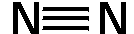 3 x H-H = 3 x 436 = 1308total bond breaking = 2252bond making6 x N-H = 6 x ? overall energy change- 922252 + 6? = -926? = -92 – 22526? = - 2344? = 2344/6 ? = 390.66Ans 391kJmol-12252 + 6? = -926? = -92 – 22526? = - 2344? = 2344/6 ? = 390.66Ans 391kJmol-12252 + 6? = -926? = -92 – 22526? = - 2344? = 2344/6 ? = 390.66Ans 391kJmol-1bond breaking6   +  6 bond making  +  6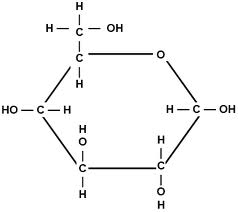 12 x 743  +  12 x 463= 8916  +  5556= 144727 (C – H)  +   7 (C-O)  +  5 (O-H)  + 5 (C-C)  +  6 7 x 412 + 7 x 360  + 5 x 463  +  5 x 348  +  6 x 4962884 + 2520  +  2315  +  1740  +  2976= 12435reaction must be endothermic as bond breaking value is higher than bond making value, although common sense tells us this anyway as for Photosynthesis to occur light energy is requiredThe answer is + 2037 kJ mol-1reaction must be endothermic as bond breaking value is higher than bond making value, although common sense tells us this anyway as for Photosynthesis to occur light energy is requiredThe answer is + 2037 kJ mol-1bond breaking1 x N-N = 163  4 x N-H = 4 x 388 = 15521 x O=O = 496total bond breaking = 2211bond making = 9444 x H-O = 4 x 463 = 1852total bond making = 2796difference between the two values is 585reaction is exothermic as bond making value is higher than bond breakingAnswer: - 585kJmol-1difference between the two values is 585reaction is exothermic as bond making value is higher than bond breakingAnswer: - 585kJmol-1bond breaking6 x C-C = 6 x 348 = 208820 x C-H = 20 x 412 = 824013 x O=O = 13 x 496 = 6448total bond breaking = 16776bond making16 x C=O = 16 x 743 = 1188820 x H-O = 20 x 463 = 9260total bond making = 21148difference between the two values is 4372reaction is exothermic as bond making value is higher than bond breakingAnswer: - 4373kJmol-1difference between the two values is 4372reaction is exothermic as bond making value is higher than bond breakingAnswer: - 4373kJmol-1bond breakingbond breakingbond makingbond makingoverall energy change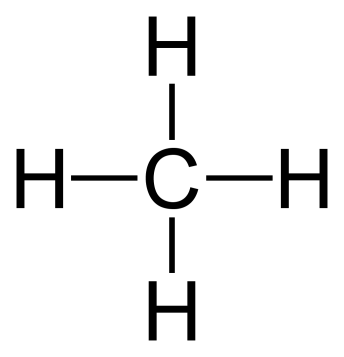 C≡O3 H-H4 C-H4 x 4122 O-H2 x 4631 C≡O3 H-H3 x 436+206 kJmol-11648926?1308+2061 molecule of S84 molecules of S21 molecule of O84 molecules of O28 x S-S= 8 x 264= 2112 kJmol-14 x S=S= 4 x 352= 1408 kJmol-18 x O-O= 8 x 146= 1168 kJmol-14 x O=O= 4 x 496= 1984 kJmol-1as can be seen from the values above, considerably more energy is required to breaks the eight single bonds between 8 sulfur atoms in S8, 2112 kJ of energy is required, compared to 1408 kJ of energy required to break four S=S bonds in four molecules of S2    So, sulfur tends to form 1 S8 moleculeas can be seen from the values above, considerably more energy is required to breaks the eight single bonds between 8 sulfur atoms in S8, 2112 kJ of energy is required, compared to 1408 kJ of energy required to break four S=S bonds in four molecules of S2    So, sulfur tends to form 1 S8 moleculeas can be seen from the values above, considerably more energy is required to breaks the four double bonds between 4 oxygen atoms in O2, 1984 kJ of energy is required, compared to 1168 kJ of energy required to break eight O-O bonds in 1 molecule of O8   So, oxygen tends to form O2 moleculesas can be seen from the values above, considerably more energy is required to breaks the four double bonds between 4 oxygen atoms in O2, 1984 kJ of energy is required, compared to 1168 kJ of energy required to break eight O-O bonds in 1 molecule of O8   So, oxygen tends to form O2 molecules